Муниципальное дошкольное образовательное учреждение«Иланский детский сад №50» Конспект НОД с учетом национально-регионального компонента «Мой любимый город»старшая   группа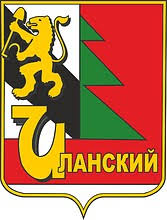                                                                                   Выполнила: воспитатель                                                                                                    Кострикова О.В.                                                        г. Иланский, 2020гЦель: формирование любви и интереса к малой Родине.Задачи:Образовательные:  расширять представление детей о родном городе Иланском, своей малой Родине.Развивающие: развивать у детей навыки  связной речи, логическое мышление.Воспитательные: воспитывать уважения к своей малой Родине, чувство ответственности за сохранность памятников природы и архитектуры.Материалы и оборудование: настольная игра «Мой любимый город», презентация с достопримечательностями г. Иланского,   телевизор, ноутбук, бумага (альбомный лист), карандаши, фломастеры.Предварительная работа:чтение стихов о родном городе;рассматривание фотографий, просмотр видео фильма «Красоты города Иланского»;знакомство с дидактической игрой «Мой любимый город».Словарная работа:  малая Родина, большая Родина, достопримечательности,  Иланцы.Ход занятияОрганизационный этап:(Дети сидят на ковре в кругу, звучит  тихо спокойная музыка)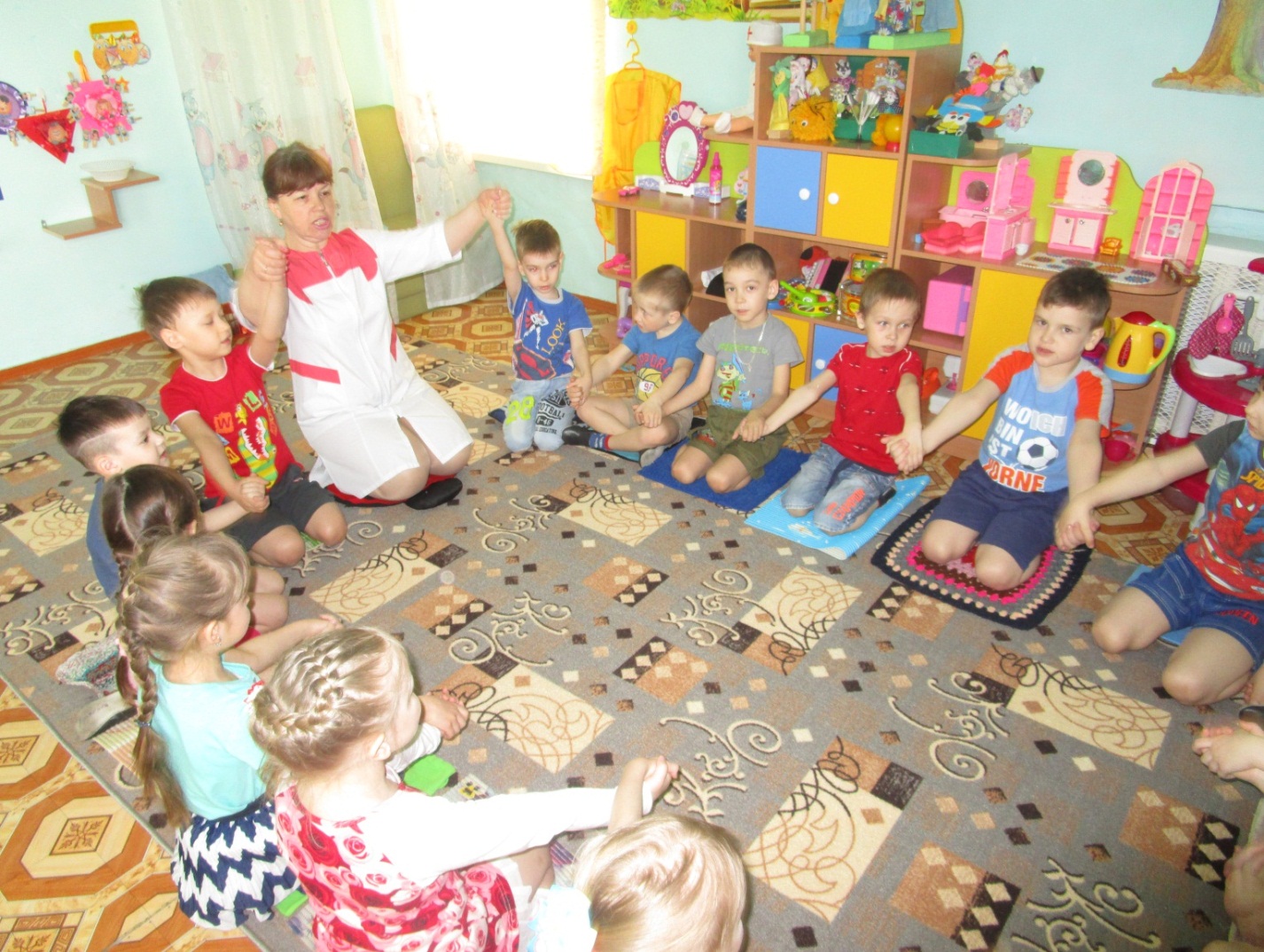 Воспитатель:Сегодня мы поговорим о нашем любимом городе.Утром рано мы встаем,Город видим за окном.Он проснулся, он живет.Нас на улицу зовет.Основная этап:Воспитатель.- Дети, а в каком городе вы все живете? (Иланском)- А как называемся мы  с вами - жители Иланска? (Иланцы)- Город Иланский  - это наша малая Родина.- Что мы называем Родиной? (Ответы детей: место, где родились, живем, где живут наши папы и мамы, друзья, ходим в детский сад)Правильно.Что мы Артем сейчас прочтет  нам стихотворение.(Ребенок читает стихотворение) Что мы Родиной зовем?Дом, где мы с тобой растем.И березки у дороги,По которой мы идем.Что мы Родиной зовем?Солнце в небе голубом.И душистый, золотистыйХлеб за праздничным столом.Что мы Родиной зовем?Край, где мы с тобой живем,И рубиновые звезды –Звезды мира над Кремлем. (В. Степанов)- Дети, а в какой стране вы живете? ( Ответы детей:Россия)Россия - это наша большая Родина, это то, что объединяет всех людей, живущих в одной стране. Мы все россияне, все говорим на одном языке. Мы горячо любим свою Родину.- Ребята,  вы теперь знаете, что Родина - это та земля, где мы родились, где живет наш народ. Родина - родная земля.Воспитатель:Ребята, к нам на электронную почту пришло  сообщение. (На экране телевизора сообщение) В нем говорится, что к нам едут гости из самой столицы, из Москвы. Они очень хотят познакомиться с нашим городом, с интересными достопримечательностями Иланска. Надо им помочь.- Вы знаете, что такое достопримечательность? (Ответы детей: это красивые, памятные места, которые украшают наш город.)- Есть ли в нашем городе места, которыми мы гордимся и с удовольствием показываем жителям других городов и стран?- Гостей  всегда встречает наш величавый памятник «Паровоз», который находится на привокзальной площади нашего города. (Показ памятника «Паровоз» на экране телевизора) Как вы думаете, почему у нас есть такой памятник? (Ответы детей.)- Дети, а с какими достопримечательностями вы хотели бы познакомить наших гостей? (Ответы детей)- Да, ребята, в нашем городе, действительно, очень много достопримечательных мест, где можно хорошо отдохнуть, узнать много нового и интересного.Давайте посмотрим их.Дидактическая игра «Мой любимый город»(Воспитатель предлагает детям поочередно выйти, взять карточку с достопримечательностью,  рассказать немного о ней и прикрепить с помощью магнита  на мольберт, где находиться игровое поле.В это же время на экране демонстрируется  презентация  с этими достопримечательностями).Воспитатель:Ну что ребята мы готовы  встречать гостей?Я отправлю SMS сообщение, что мы готовы к встрече наших гостей.Дети, я очень рада, что вы хорошо знаете свой город. Вы с таким интересом рассказывали о нем, что сразу было видно, как сильно вы его любите. И сейчас я хочу от вас услышать хорошие слова о нашем городе.(ответы детей)Воспитатель: Посмотрите, сколько хороших, добрых и ласковых слов вы сказали своему любимому городу. Вы, действительно, его любите и бережете. Ведь будущее зависит от вас, ребята, от того, как сильно вы любите свою Родину, что хорошего сможете для нее сделать, когда станете взрослыми людьми.Игра «Можно - нельзя».(Дети встают в круг)- А сейчас давайте поговорим о том, что можно делать дома, на улицах города , а чего делать нельзя. Я буду задавать вопрос, а вы будете отвечать молча, используя знак. Указательный палец верх - правильно, вниз - нет.Переходить улицу на красный свет.Рвать цветы на клумбе.Любоваться цветущей клумбой.Сажать деревья и цветы.Бросать фантики от конфет.Переходить дорогу на зеленый свет светофора.Кричать, шуметь в общественных местах.Разговаривать в спокойном вежливом тоне.Воспитатель:Сейчас я предлагаю каждому из вас нарисовать вашу родную улицу, ваш родной дом. А затем мы сделаем выставку  рисунков и покажем нашим гостям. Согласны?(Дети проходят к столам, выбирают,  чем они будут рисовать)Перед тем как начать рисовать, давайте разомнем наши пальчики.Пальчиковая игра «Порисуем»Раз, два, три, четыре, пять, (Пальцы поочередно  сжимать в кулаки)Будем вместе рисовать (Вращение кистей рук в одну сторону)Порисуйте вместе с нами: (Вращение кистей рук в другую сторону)Домик - папе, домик - маме, (Показ домика из пальцев)Этот домик для тебя (Показ указ.пальцев, поднятых вверх - труба домика)Этот домик для меня (Показ мизинцев, поднятых вверх -маленькая труба)Нарисуем сад вокруг.В нем деревья там и тут (Показ деревьев из растопыренных пальцев).В сад пойдем мы погулятьИ начнем игру опять. (Движение пальчиками по столу «ходьба»)Рисование: «Мой город»( Дети рисуют,  затем готовые рисунки прикрепляют на мольберты. Получается выставка рисунков. По окончанию работы ребята присаживаются в круг на ковре).Заключительный этап (рефлексия):- Какие разные у всех нас получились улицы и дома, но все вместе они составляют нашу малую Родину, наш родной город.Нам Маргарита хочет рассказать стихотворение о родном городе.Мы живем, мы растемВ нашем городе родном.Для кого-то он большой,А для нас - огромный!Пусть живет!Пусть растет!Городок наш скромный!Вам понравилось стихотворение? Молодец Маргарита и все вы ребята. Мы очень хорошо подготовились ко встречи гостей и за свой труд вы можете взять себе на память любую карточку с достопримечательностью нашего города Иланского. 